Shapes and ColorsShapes and ColorsShapes and ColorsShapes and ColorsRoundsquareRectangleTriangleOvaldiamondtrapeziumVioletdotpentagonhexagon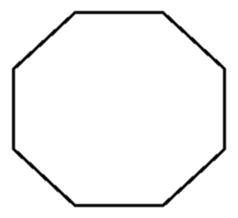        Whiteoctagonblacklineheart      Goldenstar         Silvercrescentmulti-colouredspot